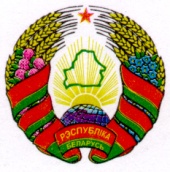 ГОРАЦКІ  РАЁННЫ			                    ГОРЕЦКИЙ РАЙОННЫЙ   САВЕТ ДЭПУТАТАЎ 				 СОВЕТ ДЕПУТАТОВ	ДОБРАЎСКI СЕЛЬСКI                                    ДОБРОВСКИЙ СЕЛЬСКИЙСАВЕТ ДЭПУТАТАЎ                                      СОВЕТ ДЕПУТАТОВ   РАШЭННЕ			                              РЕШЕНИЕ31 мая 2021 г.  № 27-1Об изменении решения Добровскогосельского Совета депутатовот 31 декабря 2020г. № 25-2На основании пункта 2 статьи 122 Бюджетного кодекса Республики Беларусь Добровский сельский Совет депутатов РЕШИЛ:1. Внести в решение Добровского сельского Совета депутатов от 31 декабря 2020 г. № 25-2 «О  бюджете сельсовета на 2021 год» следующие изменения:дополнить пункт 2 абзацем следующего содержания: «перечень государственных программ и подпрограмм, финансирование которых предусматривается за счет средств бюджета сельсовета, в разрезе ведомственной классификации расходов бюджета сельсовета и функциональной классификации расходов бюджета, согласно приложению 4.»;1.2. дополнить решение приложением 4 (прилагается).2. Настоящее решение вступает в силу после его официального опубликования.Председатель                                                                      В. И. ТербовПриложение 4к решению Добровского сельского Совета депутатов31.12.2020 № 25-2                                                                          (в редакции решения                                                                               Добровского сельского                                                                               Совета депутатов                                                                               31.05.2021 № 27-1)ПЕРЕЧЕНЬгосударственных программ и подпрограмм, финансирование которых предусматривается за счетсредств  бюджета сельсовета, в разрезе ведомственнойклассификации расходов бюджета сельсовета ифункциональной классификации расходов бюджета                                          (рублей)Наименование государственной программы, подпрограммыНаименование раздела по функциональной классификации расходовРаспорядитель средствОбъем финансирова-ния1. Государственная программа «Комфортное жилье и благоприятная среда» на 2021 - 2025 годы, утвержденная постановлением Совета Министров Республики Беларусь от 28 января 2021 г. № 50:подпрограмма  2 «Благоустройство»Жилищно-коммунальные услуги и жилищное строительствоДобровский сельский исполнительный комитет19 422,00Итого по программеИтого по программеИтого по программе19 422,002. Государственная программа «Увековечивание памяти о погибших при защите Отечества» на 2021 - 2025 годы, утвержденная постановлением Совета Министров Республики Беларусь от 26 февраля 2021 г. № 117Жилищно-коммунальные услуги и жилищное строительствоДобровский сельский исполнительный комитет7 000,00Итого по программеИтого по программеИтого по программе7 000,00ИТОГОИТОГОИТОГО26 422,00